Crime Scene Report:At approximately 8:00 am, Tuesday morning, Ms. Anderson notified Mr. Leggat that Marsha was missing from her office. The Main Office verified that Marsha had signed in to work that morning. School Police Officer Detective Leary soon arrived to investigate Marsha’s disappearance from the office.  When he couldn’t find anything in her office, he went down the hall to the faculty room where he found several suspicious items. The furniture had been moved about and a chair was knocked over, indicating that a struggle had taken place (see Evidence # 1 for a photo of the crime scene). He found several footprints on paper strewn about on the floor (see Evidence #2 for a footprint). On one of the tables, he found a strand of brown hair (see Evidence #3 for hair strand).  Detective Leary was able to lift some fingerprints from that same table (see Evidence #4 for fingerprint). Also on the table was a ransom note demanding a secretary or aide for all teachers (see Evidence #5 for handwritten ransom note). Finally, Detective Leary began to interview students and other staff members about anything suspicious they might have seen in the hallway that morning (see Evidence #6 - 10).  The school’s Facebook page, Joel P Jensen Middle School, wrote up the whole incident (see evidence #12) and the crime was also featured on the school’s morning announcements, (see evidence #11). Detective Leary narrowed down the suspect pool to the four suspects: Mr. Hunter, Ms. Halverson, Mr. Winder, and Ms. Johnson. Using the clues found at the crime scene, it is now up to you to solve the case of Marsha gone missing and determine which of the suspects is to blame.Suspect #1: Ms. JohnsonHealth Teacher					Signature:Room 307			Height: 5’1”							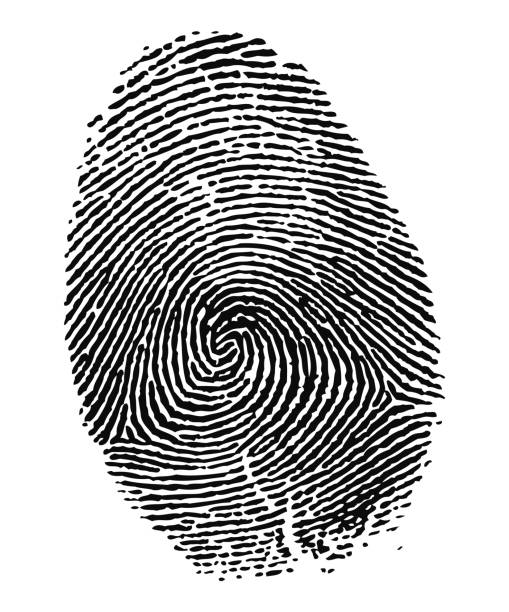 Hair Color: Blonde					Fingerprint:On that fateful Tuesday morning, Ms. Johnson was wearing a tan dress and a navy cardigan. She fixes her hair each morning in front of the mirror in the teacher’s lounge and uses the microwave to heat up her oatmeal. Ms. Johnson enjoyed wielding her power over Marsha and telling her what to do. Ms. Johnson did not react well when she heard the students laughing at Marsha because they might think she was funnier than Ms. Johnson. Ms. Johnson says she was in the office checking her mailbox that morning, but no one can confirm what time that was.Suspect #2: Ms. HalversonSpanish Teacher					Signature:Room 311Height: 5’ 6” 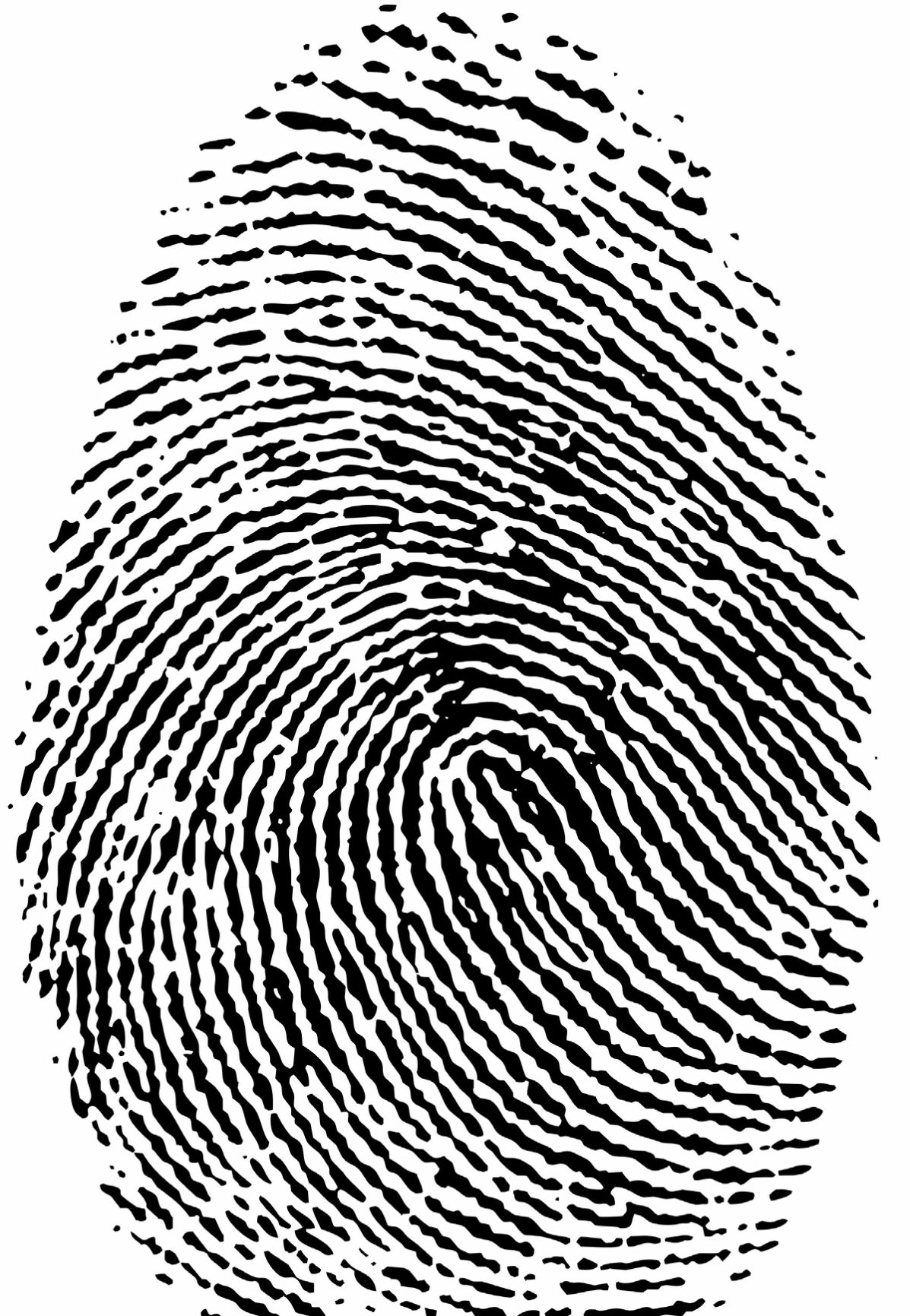 Hair Color: Dark Brown				Fingerprint:On the day of the crime, Ms. Halverson was wearing khaki slacks, a white collared button up, and a navy blue sweater. She puts her lunch in the refrigerator in the teacher’s lounge every morning and can often be found making last minute copies there before the day starts. Ms. Halverson seemed to be friendly with Marsha, but frequently made comments about how lucky Ms. Johnson was to have Marsha always helping her. Ms. Halverson claims that she was in her classroom the morning of the crime, but no one could say for sure that they saw her there. Suspect #3: Mr. HunterJPJ Administrator					Signature:Main office Height: 5’10” Hair Color: Brown					Fingerprint: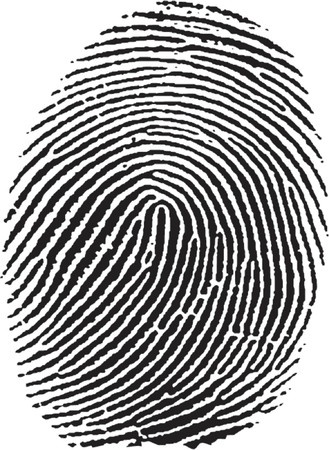 On the day the crime occurred, Mr. Hunter was wearing khaki pants, a white collared button up, and a navy blue blazer. He keeps his lunch in the refrigerator in the teacher’s lounge and sometimes eats there as well. Mr. Hunter did not have any issues with Marsha, but was struggling with his workload of giving students tardies and detentions. He spends many hours after school watching detention and trying to make JPJ a better school. Mr. Hunter was supposedly in his office that morning, but he was alone so no one can confirm his alibi.Suspect #4: Mr. WinderCounselor							Signature:Counseling Center 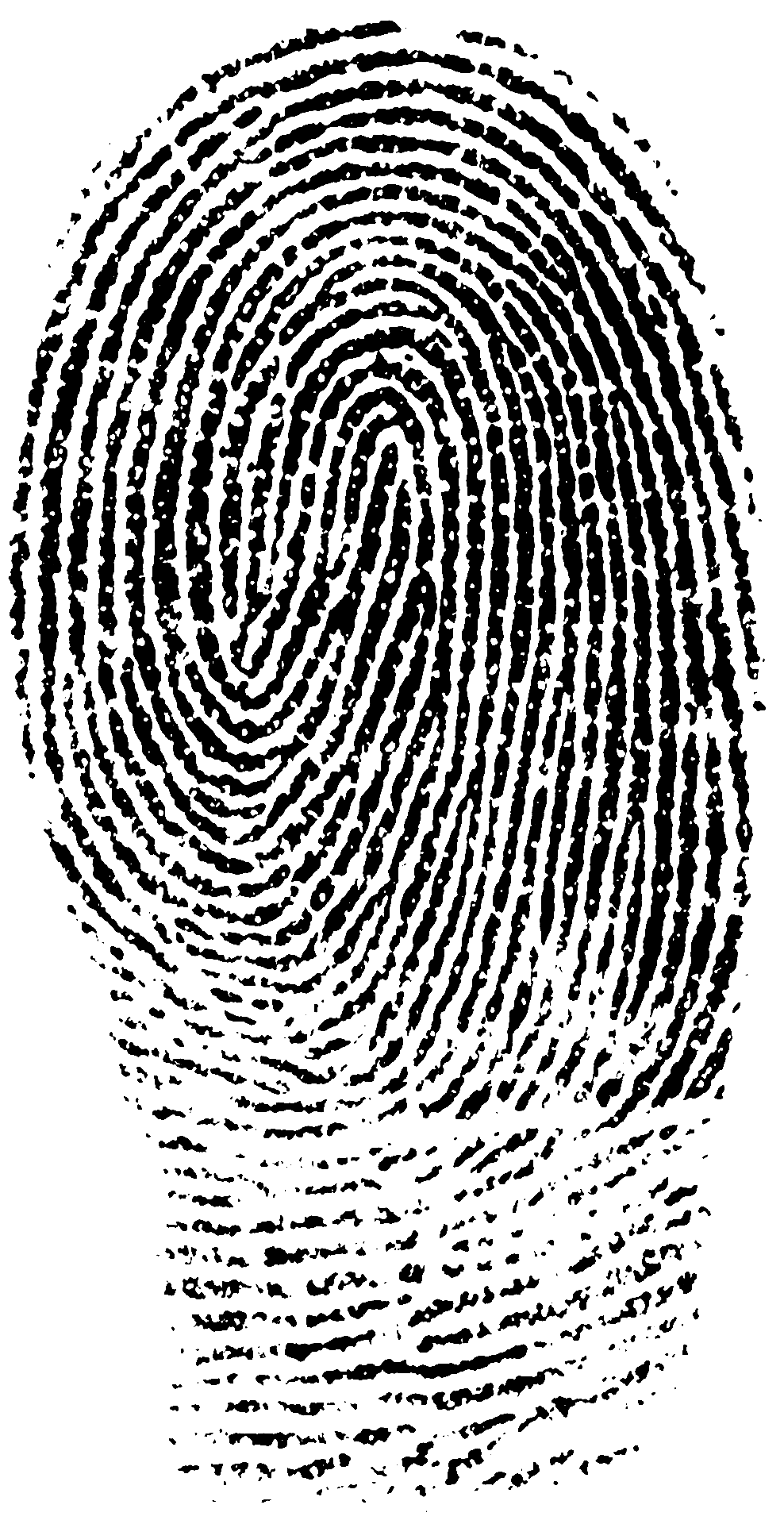 Height: 5’8”Hair Color: Dark Brown					Fingerprint:On Tuesday morning, Mr. Winder was wearing khaki slacks, a white collared button up, a navy blue sweater with light gray stripes, and a tie. He makes and enjoys a cup of coffee in the teacher’s lounge before the start of each day. Mr. Winder is quiet and his sudden appearances easily startle others. Mr. Winder told the authorities he was changing the coffee filter at the time of the crime, but no one could remember if they thought the coffee tasted fresh that morning.